½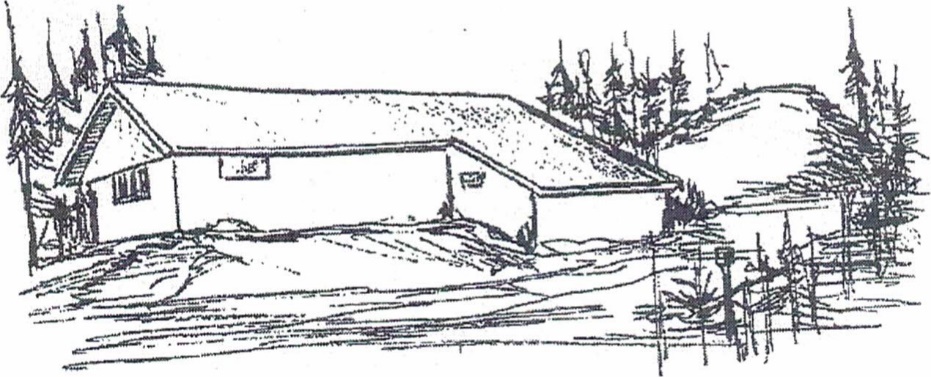 Referat fra ordinær generalforsamling i Grønhøj Vandværk20. april 2019 på Landal Grønhøj StrandFormand Jens Yde Blom bød velkommen til generalforsamlingen, som havde samlet 116 deltagere, som repræsenterede 62 andelshavere.Valg af dirigentBenny Christensen blev valgt, og han konstaterede generalforsamlingens lovlige indvarsling.Bestyrelsens beretningJens Yde Blom gennemgik bestyrelsens beretning, idet han indledte med, at Grønhøj Vandværk har haft et relativt roligt år driftsmæssigt i 2018, dels som følge af, at værkets tekniske installationer hele tiden er blevet serviceret og overvåget professionelt, og ikke mindst på grund af, at bestyrelsen består af personer, som alle har en professionel baggrund og interesse for deres virke i bestyrelsen. Efter sidste års generalforsamling har bestyrelsen bestået af Henning Andersen, Flemming Gravesen, Jette Duus Christensen, Hans Jensen og mig selv. De to suppleanter har været inviteret med til de fire bestyrelsesmøder i årets løb. Bestyrelsesarbejdet er mangesidigt, og langt den største del af bestyrelsens arbejde ligger mellem de fire årlige bestyrelsesmøder. Når vi skal forberede større sager, nedsætter vi en arbejdsgruppe blandt bestyrelsens medlemmer, således at bestyrelsesmedlemmernes ekspertise udnyttes bedst muligt. Jeg skal her berette om nogle af de sager, som bestyrelsen har behandlet i årets løb.Indberetning af vandforbrug	.Den årlige måleraflæsning sker i stigende grad ved, at andelshaverne indberetter forbruget på vandværkets hjemmeside, hvor man også er flittige til at meddele ejerskifte. Den aftale som vi sidste år indgik med Jammerbugt Kommune gør, at andelshaverne ikke længere skal indberette oplysninger til kommunen om vandforbrug, og vi er glade for at I slipper for dobbelt arbejde. Den samlede oppumpning af vand til vores cirka 1320 forbrugere var i 2018 godt 67.000 m3, og der er god plads i vores nye vandindvindingstilladelse til fremtidige sommerhusbebyggelser i vores område. I årets løb har vi fortsat udskiftningen af vandmålere, som vi besluttede for et par års tid siden, og en lang række forbrugere har fået skiftet vandmålere i år. Mange forbrugere har kontaktet bestyrelsen i forbindelse med målerudskiftning. Først og fremmest fordi de fornuftige VVS-installatører af hensyn til den kommende vinterkulde afsluttede udskiftningen med at lukke hovedhanerne. Det gav forvirring hos en del forbrugere. Bestyrelsen har derfor besluttet, at vores VVS-installatør fremover kvitterer for udskiftning af måleren ved at lægge en kvittering i jeres postkasse, således at I bliver orienteret, når måleren er skiftet. Den igangsatte udskiftning af manuelle vandmålere fortsætter i tre år endnu, og bestyrelsen vil i den mellemliggende tid vurdere, om og hvornår vi med fordel kan erstatte de nuværende målere med en ny generation af vandmålere med fjernaflæsning. Teknologien er lige nu i en rivende udvikling, så det gør ikke noget, at vi tager den med ro og vurderer, hvilke løsninger som vil være bedst egnede for forbrugerne, som ikke alle kommer i deres huse dagligt. Bestyrelsen har siden sidste generalforsamling arbejdet med de fjernbetjente målere, og vi har været på studietur til Blokhus Vandværk, som har indført teknologien. Senere på generalforsamlingen vil vi give en mere detaljeret gennemgang af mulighederne, således at I kan tage stilling til, hvordan vi skal gå videre med projektet.Der er fordele ved fjernaflæste målere på flere måder. Dels vil I slippe for at skulle aflæse og indberette vandforbrug, dels har vi i bestyrelsen mulighed for hele tiden at følge vandforbruget helt ned på den enkelte matrikel, så vi kan fange ledningsbrud og fejl meget hurtigt.Som mange af jer allerede har opdaget, skiftede vi i 2018 vores hjemmeside ud med en mere tidssvarende version. Hjemmesiden har forbavsende mange daglige besøg, og vi er glade for at I bruger siden. Som noget nyt er der i den nye drikkevandsbekendtgørelse et krav om, at alle oplysninger om vandværkets drift og kapacitet, samt resultater fra kontrollerne skal være tilgængelige på vandværkets hjemmeside. Lige nu lægger vi de seneste analyseresultater ud på hjemmesiden. Vi vil snarest etablere de informationer som kræves i medfør af drikkevandbekendtgørelsen.VandkvalitetI årets løb er der foretaget en lang række lovpligtige kontroller af vandkvaliteten i vores vandværk, dels ved boringerne, ved afgang fra vandværket og hos forbrugerne. Kontrolprogrammet udarbejdes af kommunen, og det er herefter op til vores laboratorium, EUROFINS, at gennemføre og rapportere fra prøverne. Prøveprogrammet omfatter både overvågning af bakterier, uorganiske stoffer og pesticider. I løbet af 2018 blev der, som følge af en ny vandforsyningslov, etableret et nyt kontrolprogram i samarbejde med kommunen. Den nye lovgivning fokuserer på vandkvaliteten helt ude hos forbrugerne, og derfor vil der blive taget et stigende antal prøver helt ude ved køkkenvaskene. Vi har lavet en aftale med flere forbrugere, som bor fast i deres huse, således at prøvetageren fra EUROFINS kan tage de nødvendige prøver. Omvendt fungerer det nye kontrolprogram også således, at der kan skrues ned for frekvensen af prøver for stoffer, som konstant har ligget under kritiske niveauer. Dette gælder dog ikke for bakterier, som altid bliver målt som hidtil.Jammerbugt Kommune aflagde tilsynsbesøg på vandværket 9. september og sendte efterfølgende en tilsynsrapport til os. Rapporten var særdeles positiv. Under tilsynet blev det tekniske anlægs indretning og funktion gennemgået, herunder vandbehandlingsanlæg samt anlæggets vedligeholdelsestilstand. Vandværket fremstår rent og velholdt. Det eneste forhold som blev påtalt var af kosmetisk art, idet man bad os om at forbedre renholdning af arealet tæt ved boringshusene.Bestyrelsen bevilgede i 2018 med generalforsamlingens accept en drikkevandskøler til Ingstrup Efterskole, som ønskede at eleverne i stigende grad drak ledningsvand frem for vand på flasker. Bestyrelsen betingede donationen af, at eleverne i en periode beskæftigede sig med drikkevand som ressource, og i den forbindelse kom en gruppe elever på besøg på vandværket. Efterfølgende sendte skolen en fyldig rapport om drikkevand og drikkevandsforurening, og et bestyrelsesmedlem deltog i en workshop på skolen.Vi må alt i alt konstatere, at drikkevandskvaliteten i Grønhøj er høj, og specielt notere, at vores kildevandsmagasin på ingen måde er truet, således som ellers mange vandværker oplever det i disse år. Jeg finder dog grund til at bemærke, at alle forbrugerne har en forpligtelse til at sikre, at de ikke forurener vores vand, og Jeg kan ikke forestille mig, at I anvender sprøjtemidler i et sommerhusområde. LER-registretHidtil har entreprenører som skal udføre gravearbejde i vores område, indhentet oplysninger om vandledninger som vi fremsender efter opslag i vores elektroniske ledningsoversigt. Disse opslag vil fremover skulle ske koordineret med alle andre forsyningsselskaber i LER-registret. Dette indebærer, at vi inden 2023 skal entrere med en leverandør som på vores vegne skal administrere værkets data. Vores vandværk er godt rustet til denne opgave, da vores ledningsnet er veldokumenteret, men vi skal påregne en årlig omkostning til drift af systemet.Beredskabsplan Som led i kvalitetssikringen af Grønhøj Vandværk har bestyrelsen i årets løb udarbejdet en samlet beredskabsplan for vandværket. Beredskabsplanen er bestyrelsens samlede plan for, hvordan og af hvem der skal reageres i tilfælde af lækager på ledningsnettet, forsyningssvigt fra vores fem kildepladser, strømudfald og brand. Der er ligeledes en beskrivelse af, hvor og hvordan vores tre forbindelser til nabovandværkerne i Løkken, Jonstrup og Ingstrup kan tilkobles, i tilfælde af, at vores egen forsyning svigter, eller hvis vi bliver bedt om at levere vand til naboer, hvilket af og til forekommer. Der er ligeledes en beskrivelse af, hvordan bestyrelsen skal reagere, såfremt der opstår forurening af vores drikkevand, herunder hvordan vi får meddelt forbrugerne hurtigt om situationen. Vandværket var i februar udsat for et beklageligt uheld, da en ventil i skyllesystemet satte sig fast. Dette medførte oversvømmelse i pumperummet, hvorved hele overvågnings- og alarmsystemet brændte af. Ved en god indsats fra flere fik vi styr på situationen, men vi har måttet udskifte hele overvågningssystemet. Hændelsen har gjort, at vi i bestyrelsen vil gå i gang med at indarbejde et vedligeholdelses- og kvalitetsstyringsprogram, så vi ved forebyggende vedligeholdelse kan sikre vandværket mod lignende hændelser, som i værste fald kan medføre afbrydelse af vandforsyningen.PersondataforordningenBestyrelsen har i 2018 behandlet en anden større administrativ problemstilling, nemlig Databeskyttelsesforordningen. Denne forordning (populært kaldet Persondataforordningen) er en EU-forordning, som har til formål at styrke og harmonisere beskyttelsen af personoplysninger i Den Europæiske Union, og den trådte i kraft 25. maj 2018.Forordningen omfatter også almene vandværker, og derfor har bestyrelsen udfærdiget 7 dokumenter, herunder en databehandleraftale med vores forretningsfører Poul Miller, som er den eneste som i dagligdagen håndterer personfølsomme data. Dermed er vi sikret i forhold til forordningen.Deltagelse i vandmøder i kommunenBestyrelsen deltager altid, når Jammerbugt Kommune to gange om året indbyder til møde for kommunens cirka 65 vandværker. Ved møderne orienterer kommunen om aktuelle spørgsmål, senest om den nye Udvikling af den nye LER-service, grundvandsbeskyttelse, herunder orientering om BoringsNære BeskyttelsesOmråder (BNBO), om vandmålere med fjernaflæsning og om Persondataloven. Bestyrelsen deltager også ved møder i kontaktudvalget i område Pandrup, samt ved møder i Vandrådet. Vi finder det vigtigt, at der hele tiden er en dialog mellem egnens vandværker, og at vi kan bruge hinandens viden og erfaring.Værkets daglige drift og vedligeholdelseSom I sikkert har forstået, har bestyrelsen en lang række administrative og strategiske opgaver at løse i årets løb. Derfor er det også vigtigt, at der er en række personer, som kan hjælpe os med den daglige drift:Poul Miller, der sørger for at administrere afregningen til forbrugerneJohannes Larsen, der hele tiden tilser vandværket, og er vandværkets VVS-entreprenørEddy Mikkelsen, der sikrer elforsyning, EDB og alarmer, ogJan Sand, der sørger for at hus og grønne områder omkring værket bliver passet.Bestyrelsen sætter stor pris på disse pålidelige og dygtige fagfolk, som er med til at sikre den daglige drikkevandsforsyning, og vi takker for godt samarbejde.Efter en kortvarig diskussion, især vedrørende praktiske forhold, blev beretningen godkendt.Regnskab for året 2018Jette Duus Christensen indledte regnskabsaflæggelsen med en redegørelse for forløbet op til regnskabsafslutningen. Hun modtog efter vinterferien en meddelelse fra Kammeradvokaten om, at vandværkets revisor, Revisionsfirmaet Peter Kristensen, var gået konkurs. Hun fik straks en aftale med juristen og kom på besøg hos revisionsfirmaet. Det viste sig, at vandværkets regnskab var færdigrevideret og underskrevet, og mod en betaling på kr. 8.000 fik hun materialet udleveret. Derefter traf hun en aftale med Revisor Team Nord i Aabybro, og sammen med Poul Miller gennemgik hun hos revisionsfirmaet regnskabet, som viste sig at opfylde alle krav til et revideret årsregnskab. Dog manglede man at indføje budget 2019, hvorfor dette blev udleveret separat ved generalforsamlingen.Jette Duus Christensen gennemgik herefter regnskabet for 2018, som viste indtægter på kr. 553.433 og udgifter på kr. 512.398. Efter afskrivninger var der et underskud på kr. 13.552 mod budgetteret kr. -117.363. Årsbalancen var kr. 3.927.053, og indeståender i pengeinstitutter var kr. 2.782.007. Disse er af sikkerhedshensyn spredt på flere pengeinstitutter, og endnu i 2018 på gode vilkår. Jette Duus Christensen bad om, at diskussion om disponering af vandværkets formue blev taget under punkt 6, indkomne forslag.Regnskabet blev herefter enstemmigt godkendt.Budget for året 2019Kassereren gennemgik budgettet for 2019, som viser et forventet underskud på kr. 26.146.En deltager gjorde opmærksom på, at der var en regnefejl i budgettet, således at det forventede underskud herefter er kr. 135.320. Kassereren beklagede, at hun havde overset fejlen og lovede, at det korrekte budget bliver lagt ud på hjemmesiden. Herefter blev budgettet taget til efterretning.Indkomne forslag. Dirigenten meddelte, at bestyrelsen havde fremlagt to forslag, og han gennemgík første forslag om fjernaflæste vandmålere: I de seneste år er der kommet flere typer af fjernaflæste målere på markedet, og bestyrelsen har drøftet fordele og ulemper ved at indføre fjernaflæste målere, samt de økonomiske følger af indførelsen. Bestyrelsen beder om generalforsamlingens mandat til at arbejde videre med et detaljeret beslutningsgrundlag.Henning Andersen og Hans Jensen gennemgik et materiale om målerne og fremhævede, at fordelene ved disse først og fremmest var, at forbrugerne slipper for manuel aflæsning, og at vandværket løbende kan opspore eventuelle lækager helt ned på parcelniveau. Bestyrelsen har været på besøg i Blokhus, hvor man er gået over til fjernaflæsning. På grund af usikkerhed om den nye persondatalovgivning kan en APP udviklet af den forventede leverandør, og som kan tilgås af alle brugere per mobiltelefon, endnu ikke leveres. Bestyrelsen forventer en etableringsomkostning på systemet på cirka 2 mio. kr. Der var en livlig diskussion for og imod indførelse af fjernaflæste målere, men et stort flertal af de fremmødte gav bestyrelsen mandat til at arbejde videre mod et beslutningsgrundlag, som fremlægges ved næste generalforsamling.Bestyrelsen havde fremlagt et andet forslag, som skyldes en opfordring ved sidste års generalforsamling: Vandværket har en formue (ud over driftskontoen) på ca. 2,3 mio. kr. Formuen er af sikkerhedshensyn spredt på tre pengeinstitutter, og har tidligere kunne forrentes rimeligt. Der kan ikke længere lade sig gøre, og derfor foreslår bestyrelsen, at ca. 1 mio. kr. anbringes i en investeringspulje (middel risiko, 5-7 års profil), hvor der kan forventes et afkast på ca. 1.4 % p.a. Bestyrelsen ønsker generalforsamlingens accept af denne disposition.Jette Duus Christensen gennemgik materiale fra Nordjyske Bank, idet hun pointerede, at hun ikke var tilhænger af at satse med vandværkets formue. Dels skal der være en disponibel reserve til en ny boring, samt eventuelt til etablering af nye vandmålere, hvis dette vedtages ved næste års generalforsamling.Der fremkom adskillige kommentarer fra deltagerne som alle frarådede at man satsede formuen på investeringer, eller at de alternativt blev anbragt på bankkonti hvor der kan opnås renter. Jette Duus Christensen orienterede om, at pengeinstitutter som var blev foreslået ved sidste generalforamling havde afslået indlån, når der ikke samtidig blev oprettet driftskonti, og generalforsamlingen besluttede med et overvældende flertal, at bestyrelsen ikke skal gå videre med investeringer. Valg af 3 bestyrelsesmedlemmerPå valg var Jens Yde Blom, Flemming Gravesen og Hans Jensen. Alle blev genvalgt med akklamation.Valg af 2 bestyrelsessuppleanter På valg var Jacob Pedersen og Per Nielsen. Begge blev genvalgt med akklamation.Valg af intern revisor og -suppleant På valg var Inge Schmidt og Per Brander, som begge blev genvalgt med akklamation.Valg af ekstern revisorBestyrelsen foreslog Revisor Team Nord, Aabybro, og generalforsamlingen godkendte dette.EventueltJens Yde Blom tog ordet og takkede dirigenten for kyndig ledelse af generalforsamlingen, og han rettede en tak til deltagerne for en aktiv deltagelse i generalforsamlingen.Referent: Jens Yde BlomDirigent: Benny Christensen